FULVIO e FEDERICA LUCISANO e RAI CINEMAPresentano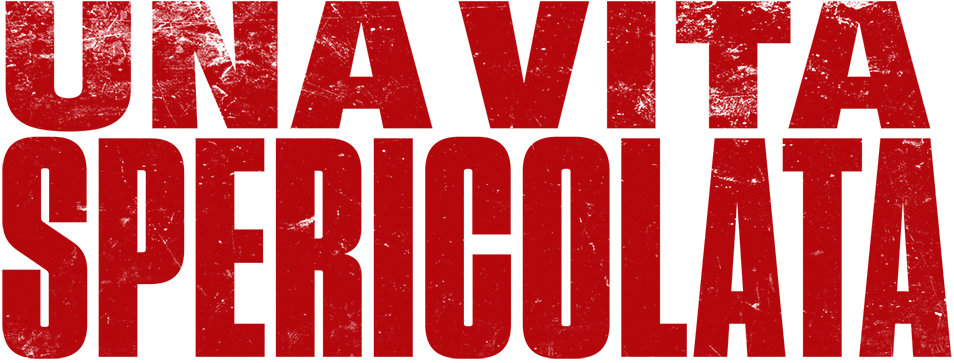 prodotto daFULVIO e FEDERICA LUCISANOuna produzioneITALIAN INTERNATIONAL FILMconRAI CINEMAun film diMARCO PONTIconLORENZO RICHELMY, MATILDA DE ANGELIS, EUGENIO FRANCESCHINI, ANTONIO GERARDI, MASSIMILIANO GALLOe conMICHELA CESCON, GIGIO ALBERTIDAL 14 NOVEMBRE 2018IN VENDITA IN DVD E BLU-RAY DISCDISTRIBUITO DA 01 DISTRIBUTION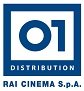 
Media Partner Rai Cinema Channel www.raicinemachannel.itSINOSSIRossi (Lorenzo Richelmy) ha meno di trent’anni e un’officina che va a rotoli. Non ha fidanzate, ma ha un migliore amico, BB (Eugenio Franceschini), ex campione di rally. Sommerso dai debiti, Rossi va in banca per implorare un prestito, ma lì  succede di tutto. Irritato dalle urla di una ragazza (Matilda De Angelis) Rossi perde la testa e in un attimo la sua richiesta si trasforma in una rapina  del tutto casuale, con tanto di ostaggio e borsone pieno di soldi.Peccato che i soldi non siano della banca, ma di un gruppo di brutti ceffi… Non resta che recuperare BB e fuggire con la ragazza!Tra inseguimenti, spargimenti di sangue e soldi, amori,  rese dei conti da “spaghetti western” e fughe rocambolesche, questi piccoli Lebowski  vedranno andare in fumo tutti i loro piani. O forse no…CAST ARTISTICOROBERTO ROSSI						LORENZO RICHELMYSOLEDAD AGRAMANTE						MATILDA DE ANGELISBB - BARTOLOMEO						EUGENIO FRANCESCHINILEONARDI						ANTONIO GERARDICAPITANO GREPPI						MASSIMILIANO GALLOCASTIGLIONI						MICHELA CESCONCESCO						GIGIO ALBERTI 	POLIZIOTTO SCIENTIFICA 						LIBERO DE RIENZORAMBO						MIRKO FREZZARAMBO DUE LA VENDETTA						ALESSANDRO BERNARDINIGLI UOMINI DI GREPPI						PIETRO CASELLA						FRANCESCO LATTARULO						GIANNI D'ADDARIO						GAETANO MARIA SOLFRIZZILA GIOVANE STAR						BENEDETTA PORCAROLIEVA						DESIREE NOFERINILO SNIPER BUONO						LUIGI MASTRANGELOIL DIRETTORE DI BANCA						MICHELE DE VIRGILIOLA MADRE DI BB						GIUSY FRALLONARDOGIORNALISTA TV						STELLA NOVARICAST TECNICOREGIA									MARCO PONTISOGGETTO E SCENEGGIATURA					MARCO PONTIFOTOGRAFIA								ROBERTO FORZAMONTAGGIO								CONSUELO CATUCCISCENOGRAFIA								FRANCESCO COTONECOSTUMI								GRAZIA ERMELINDA MATERIASUONO DI PRESA DIRETTA						ADRIANO DI LORENZOMUSICHE ORIGINALI							GIGI MERONI									feat TOM MORELLOPRODOTTO DA							FULVIO E FEDERICA LUCISANOUNA PRODUZIONE							ITALIAN INTERNATIONAL FILM									con RAI CINEMA     Con il sostegno diApulia Film Commission e Film Commission Torino Piemonte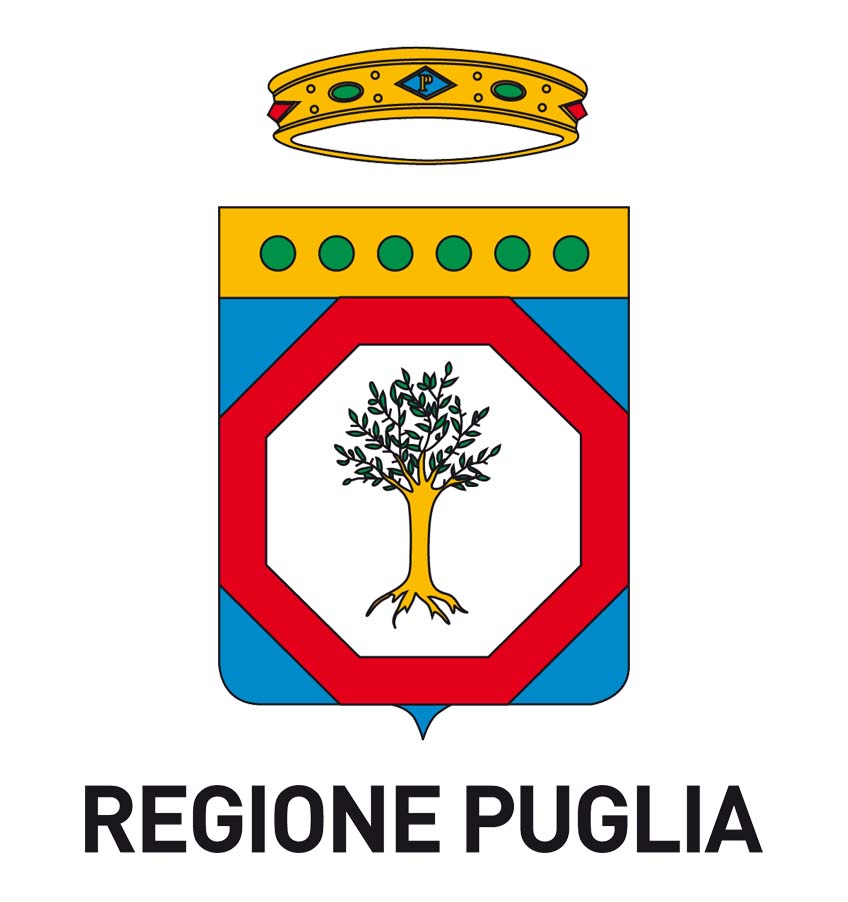 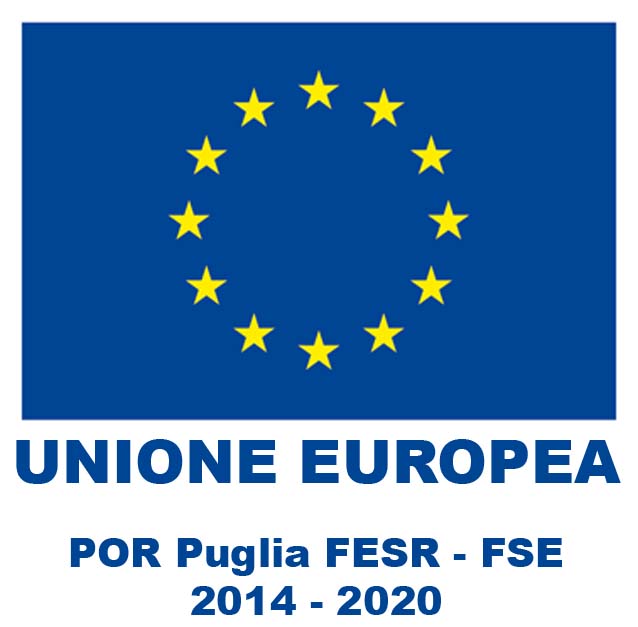 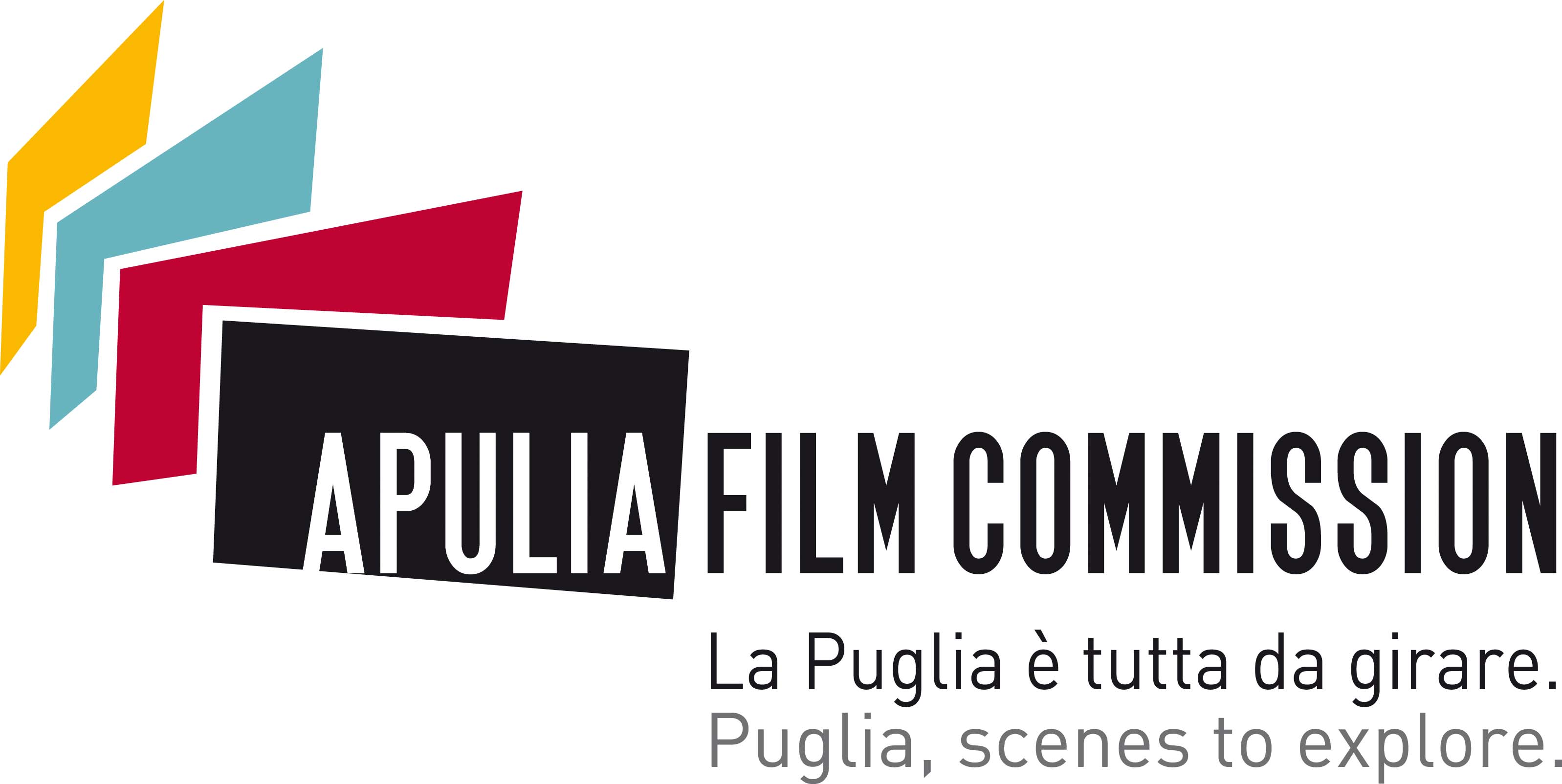 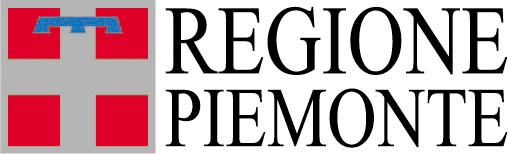 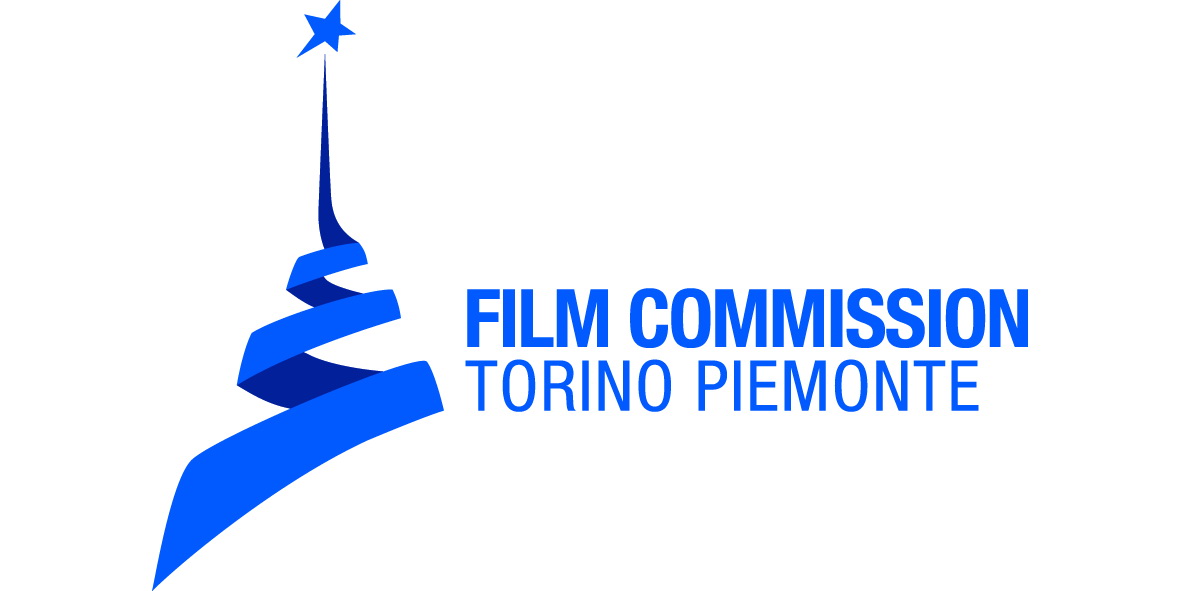 Questo film è stato realizzato anche grazie all’utilizzo del  credito d’imposta previsto dalla Legge del 24 dicembre 2007 nr. 244eOpera realizzata con il sostegno della Regione Lazio-Fondo regionale per il cinema e l’audiovisivo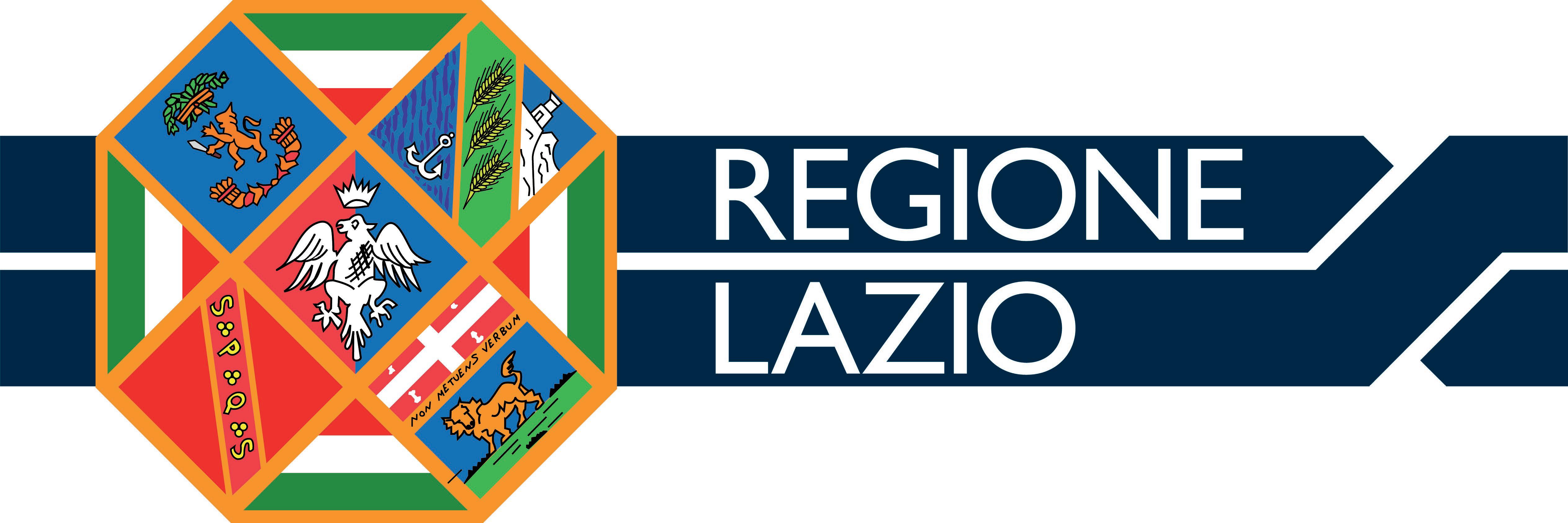 DATI TECNICI DVDTIPO DVD-9 AUDIO Italiano DOLBY DIGITAL 5.1; Audiodescrizione in Italiano 2.0SOTTOTITOLI Italiano per non udenti, IngleseVIDEO 2,40:1 - 16/9 widescreen, colore, Mpeg2, 576iDURATA 98m32sMATERIALI EXTRA Trailer, Backstage, Scene tagliateDATI TECNICI BLU-RAY DISCTIPO BD25AUDIO Italiano DTS-HD Master Audio 5.1; Audiodescrizione in Italiano 2.0SOTTOTITOLI Italiano per non udenti, IngleseVIDEO 2,40:1 - 1920x1080, colore, h264, 24pDURATA 102m38sMATERIALI EXTRA Trailer, Backstage, Scene tagliateUfficio stampa per 01 Distribution home-video: Lucrezia Viti Tel. 06 33179 447 – cell. 348 2565827 / l.viti@raicinema.it Per immagini e materiali vari consultare il sito www.01distribution.it – Area press home-video 